Beats & Hoof Fall Pattern of Gaits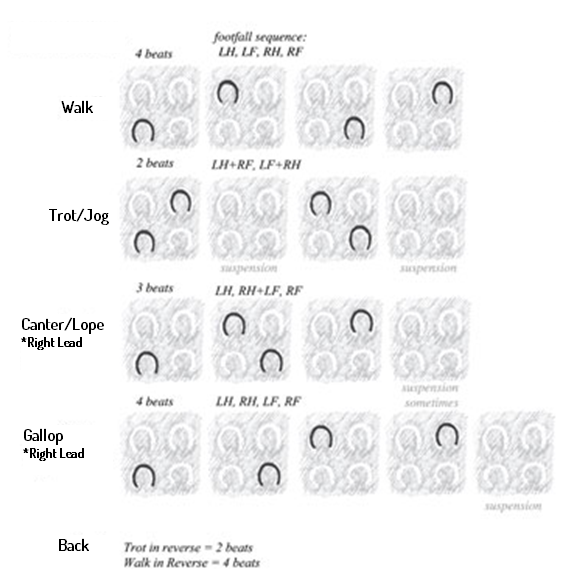 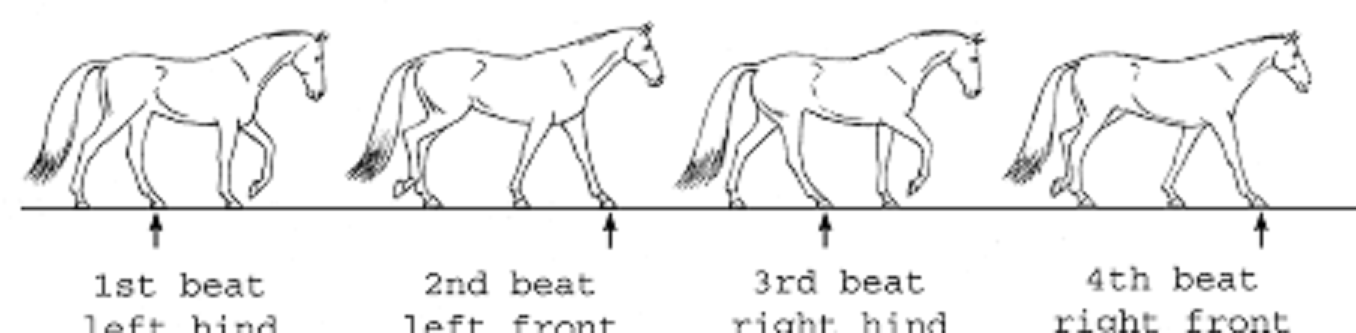 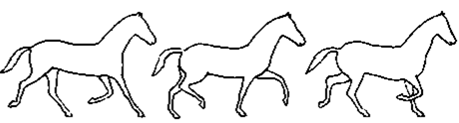 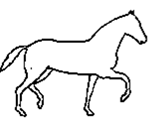 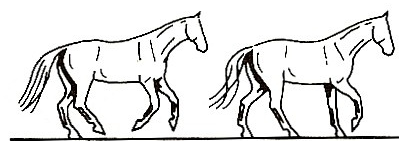 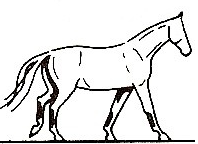 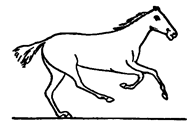 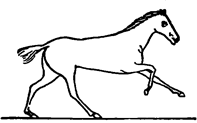 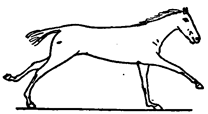 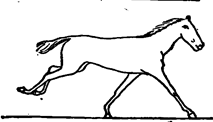 